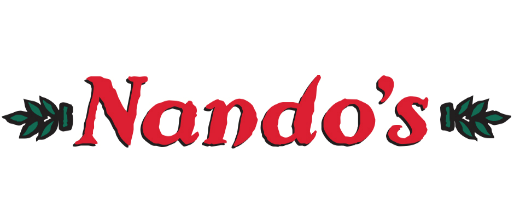 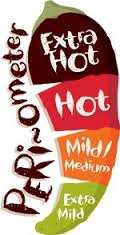 Earth and Space themed Science – Find out about any of the planets in our Solar System. Think carefully about creative ways to present your learning to share with the class.Write a letter/diary/blog entry as if you were an astronaut in Space. You may need to research what life as an astronaut is like before you write.Research a famous person who has a link to Space. They could be a Scientist, an astronaut or a researcher.Design and create a space rocket or space themed hanging mobile. Help an adult make dinner one evening. Take photos of yourself helping and label them with which changes are reversible and which are irreversible. (Science – Properties of Materials)Imagine you could take a holiday to one of the planets in our Solar System. Create a holiday advert for your chosen planet.Keep a ‘sky at night’ journal for a whole week.  Write about everything you can see in the sky.  You could draw a picture of the moon every night. Does it change over the course of the week?Bake your own space themed cookies or biscuits.  They could be star, rocket or planet shaped. Take pictures to show and write the recipe in your homework book.  Create a poster to explain changes of state (solids, liquids and gases)(Science – Properties of Materials)Write a newspaper report about the 1st Person on the moon.Think about the features of a newspaper report that you have learnt in school.Find out about the History of space travel. Choose an interesting way to present you research.Find out about the planets and represent your facts using your computing skills.Create a word search with the keywords for our science topic Materials and their PropertiesMake an acrostic for one of the planetse.g. M       A       R       SThis could be a list of words beginning with each letter, a sentence for each line or even a rhyme.Find out key facts about the first man walking on the moon. You are going on a spaceship and can only take 10 things with you. What will you take? Either write or draw them in your suitcase.